Civil Engineering Master Plan and Advising RecordCatalog Year 2022-23Impaction Criteria: MATH 150 & 151, CHEM 202 or 200, PHYS 195 & 196, and CIVE 225 (all passed w/C or better, with overall GPA of 2.7 or higher)Master Plan: You must send the updated version of your Master Plan to your assigned Major Advisor every semester.Engineering Science Elective: choose one three unit course from CONE 240, EE 204, or ME 350CIVE 495: Please refer to Department Policy from CCEE@sdsu.edu email Fall-only Courses: CIVE 100, CIVE 220Spring-only Courses: CIVE 121Professional Electives: Elective course choices must consist of at least one course from at least four of the six areas to include 10 units from design courses. Design units are identified in (italics) below.Water: CIVE 445 (2), CIVE 530 (2), CIVE 531 (2), CIVE 545 (2)Transportation: CIVE 482 (3), CIVE 580 (2)Environmental: ENVE 363, ENVE 445 (2), ENVE 556 (2), ENVE 558 (2)Structural: CIVE 521, CIVE 523 (3), CIVE 525 (3), CIVE 528 (3)Geotechnical: CIVE 465 (3)Construction: CONE 401 (2), CONE 479 (2) CONE 480 (2), CONE 520 (3)*Requirements with Multiple Course OptionsBiology Requirement: BIOL 100 or BIOL 101Chemistry Requirement: CHEM 200 or CHEM 202Statistics Requirement: CIVE 160 or STAT 250Mechanics Requirement: CIVE 301 or ME 304This is not a legally binding document. Advisors will do their best to assist students with course planning. It is the student’s responsibility to ensure that they are following prerequisite and graduation guidelines.Advising Notes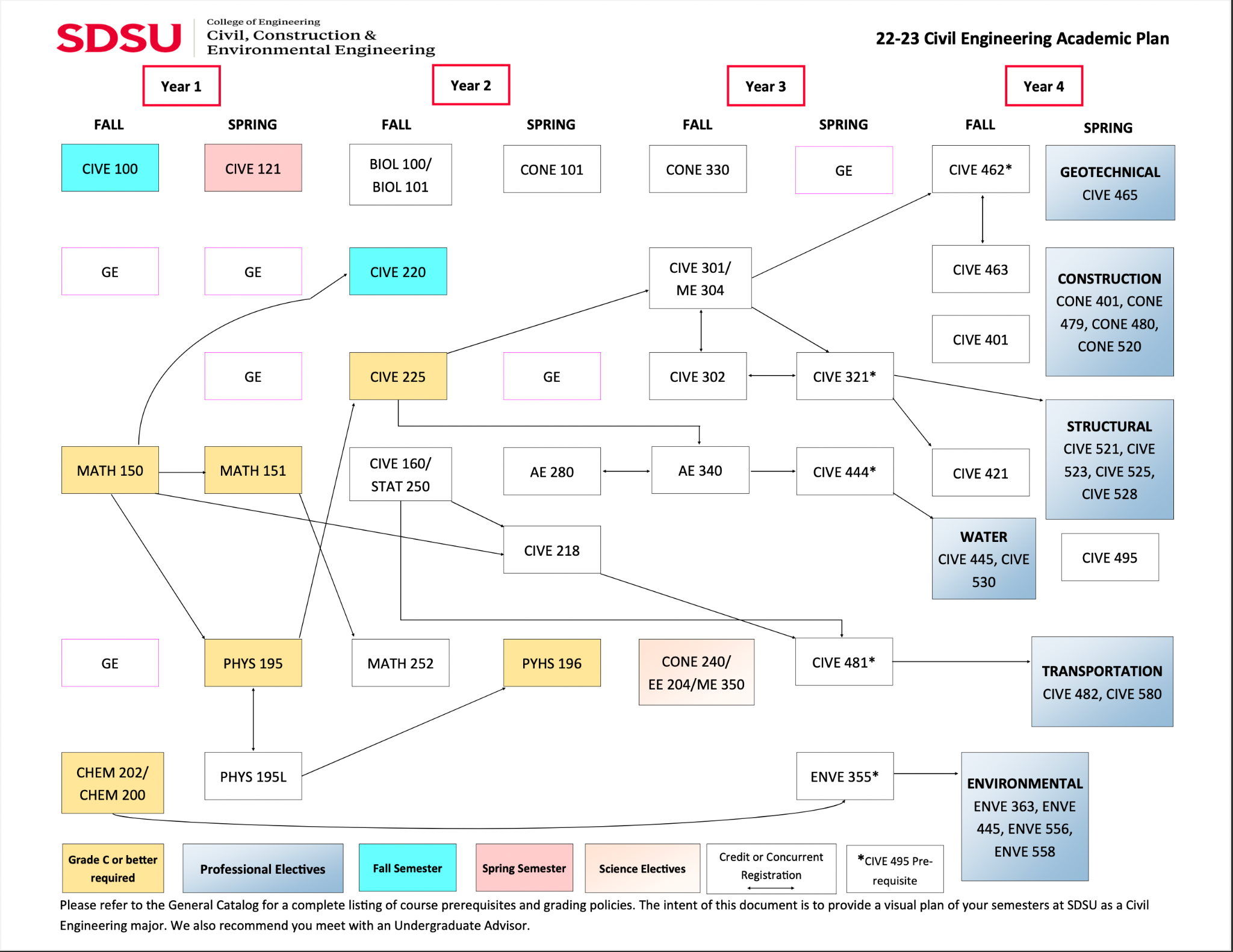 Name: Red ID:Email:Advisor: SDSU CoursesSDSU CoursesTransfer CoursesTransfer CoursesAdvising RecordAdvising RecordAdvising RecordAdvising RecordAdvising RecordAdvising RecordAdvising RecordAdvising RecordRequired CoursesGradeEquivalent CourseSchoolSemesters at SDSUSemesters at SDSUSemesters at SDSUSemesters at SDSUSemesters at SDSUSemesters at SDSUSemesters at SDSUSemesters at SDSURequired CoursesGradeEquivalent CourseSchoolF22S23F23S24F24S25F25S26MATH 150 (4)CHEM 202* (4)CIVE 100 (1)CIVE 121 (3)MATH 151 (4)PHYS 195 (3)PHYS 195L (1)BIOL 100* (3)CIVE 160* (3)CIVE 220 (3)CIVE 225 (3)MATH 252 (4)SDSU CoursesSDSU CoursesTransfer CoursesTransfer CoursesAdvising RecordAdvising RecordAdvising RecordAdvising RecordAdvising RecordAdvising RecordAdvising RecordAdvising RecordRequired CoursesGradeEquivalent CourseSchoolSemesters at SDSUSemesters at SDSUSemesters at SDSUSemesters at SDSUSemesters at SDSUSemesters at SDSUSemesters at SDSUSemesters at SDSURequired CoursesGradeEquivalent CourseSchoolF22S23F23S24F24S25F25S26CONE 101 (3)AE 280 (3)CIVE 218 (3)PHYS 196 (3)AE 340 (3)CIVE 301* (3)CIVE 302 (1)CONE 330 (3)Eng. Sci. Elec.CIVE 321 (3)CIVE 444 (3)CIVE 481 (3)ENVE 355 (3)CIVE 401 (1)CIVE 421 (3)CIVE 462 (3)CIVE 463 (1)Prof. Elective IProf. Elective IICIVE 495Prof. Elective IIIProf. Elective IVProf. Elective V